«Осенние брызги»   Дети любого возраста любят рисовать. Однако создание изображении с помощью красок, карандашей, кистей требует определенного уровня владения техникой рисования. Отсутствие подобных навыков у ребенка может отвратить его от творчества, поскольку готовые работы получаются непривлекательными, и далёкими от   объектов которые он хотел изобразить.  В таком случае на помощь приходят нетрадиционные варианты, в том числе техника рисования «набрызг». Воспитанники Заиграевского СРЦН на мастер – классе набрызг осенних листьев, познакомились с лёгким способом набрызга. Овладев им, перейдём к более сложному, многослойному набрызгу с помощью трафаретов. Вот и закружился листопад в детских рисунках. Посмотрите на наши работы.Воспитатель: Шурыгина. И.Б.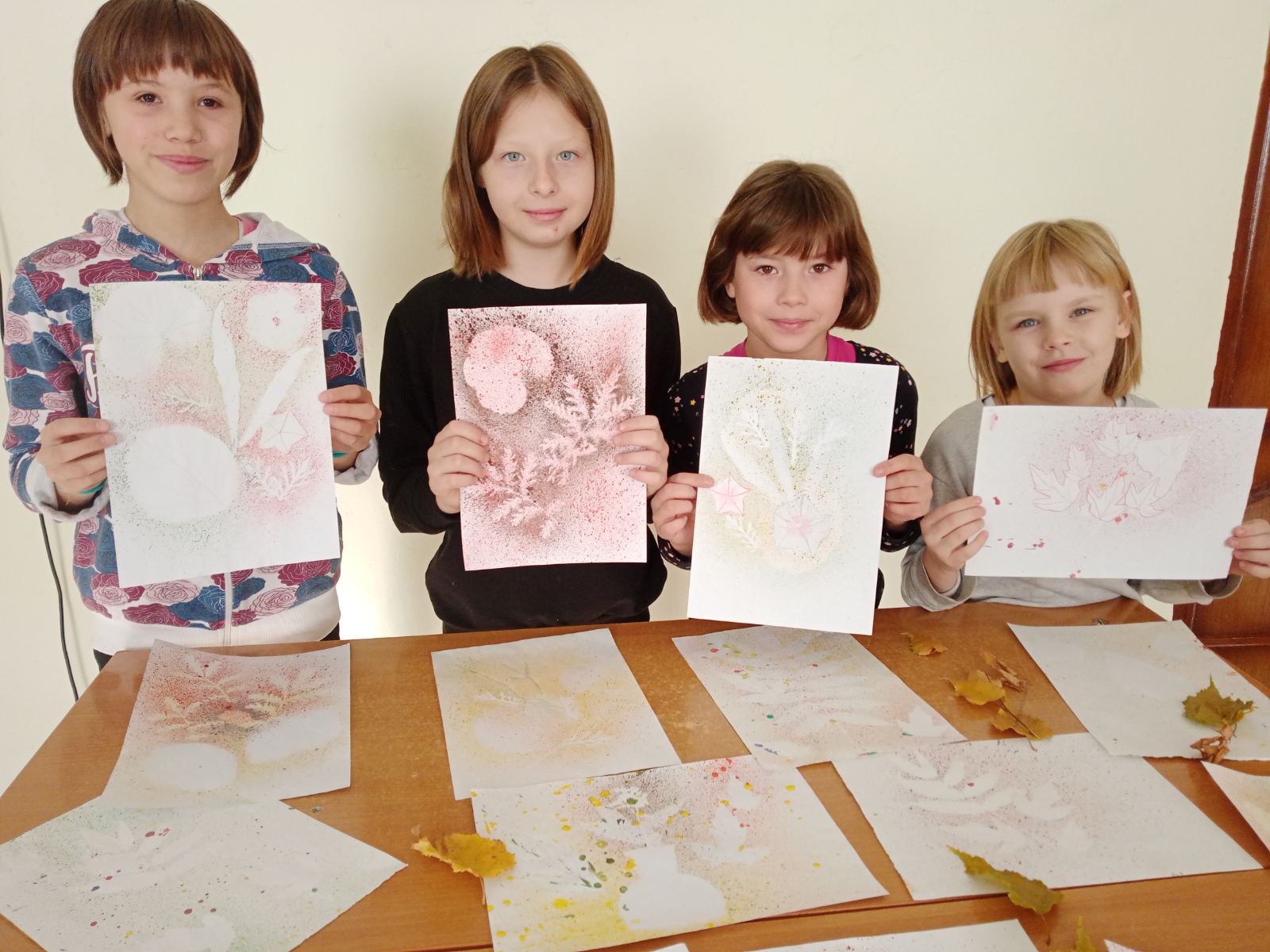 